Bevestiging deelname en programma Compagnonsdagen 2020       Leefstijl
Datum: 29 januari en 6 februari 2020
Locatie: WTC Almere, P.J. Oudweg 4, 1314 CH Almere                                                                          		                             
Programma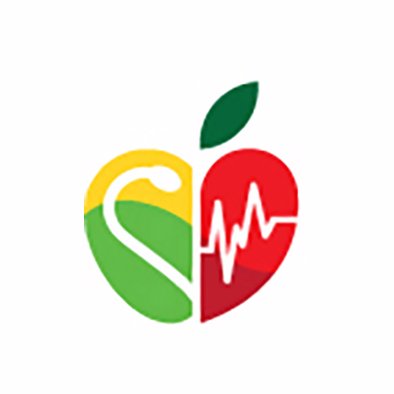 30ste verdieping WTC Almere 
08.00 uur  			Inloop 
08.15 - 08.30 uur		Opening van de dag, wethouder Roelie Bosch
08.30 – 09.15 uur		Gezond in Almere  – Annemijn Visscher, GGD Almere  en Anke van der  Beek, 
				Gemeente Almere09.15 - 10.00 uur	Prof. Dr. Hanno Pijl (29 januari) , hoogleraar diabetologie
Tamara  de Weijer (6 februari), huisarts, voorzitter van de Vereniging Arts en Voeding en ambassadeur van het Nationaal Actieplan Groenten en Fruit.10.00 – 10.10 uur	Uitleg moreel beraad, Roos van den Berg, huisarts Zorggroep Almere10.00 - 10.30 uur		KoffiepauzeZalen 1ste verdieping WTC Almere10.30 - 12.00 uur         		Moreel beraad – vier groepen - dilemma’s vanuit de deelnemers12.00 - 13.00uur		LunchPlenair13.00 - 13.15 uur	Energizer – Eerke Steller, beleidsadviseur Flevoziekenhuis  en Iris van der Poel, AIOS Zorggroep Almere13.15 - 14.00 uur	Call It Sleep: slaap, endocrinologie en metabolisme, Maarten Soeters, MD PhD. Internist – Endocrinoloog  14.00 - 15.15 uur		Korte presentatie van lopende Leefstijl projecten in Almere
Zalen
15.15 - 16.15 uur		Brainstormsessies in groepen (verschillende onderwerpen komen aan bod)

30ste verdieping WTC Almere
16.15 - 16.30 uur 		Wat heeft de dag ons gebracht?
16.30 - 17.00 uur		Welke afspraken maken we met elkaar, als dokters in Almere? 
17.00 uur			BorrelDenkt u nog even aan het moreel beraad in de ochtend waar wij vrijwilligers voor zoeken die een dilemma willen inbrengen? Het is prettig als de begeleiders van het moreel beraad deze van te voren met u kunnen voorbereiden. Het dilemma kunt u sturen naar het email adres wdh@zorggroep-almere.nl . 